【下書き用紙】成蹊⼤学給付奨学⾦（緊急給付）・成蹊大学⼤学院奨学⾦（緊急給付）申請フォーム成蹊⼤学給付奨学⾦（緊急給付）・成蹊⼤学⼤学院奨学⾦（緊急給付）の申請フォームです。新型コロナウイルス感染症拡⼤の直接的または間接的な影響により家計が急変し、経済上就学が著しく困難になった学部⽣及び⼤学院⽣に対し、奨学⾦の給付を⾏うことによって、学業の継続を援助することを⽬的とした制度です。 申請を希望する⽅は、以下の項⽬を⼊⼒〜送信してください。振込⼝座情報の⼊⼒や必要書類データのアップロードが必要になります。あらかじめ⼿元に必要な書類を⽤意し、スマートフォンなどで写真を撮りながらアップロードするか、パソコンに写真またはスキャン  データを保存しておき、該当の質問の箇所にアップロードしてください。（画像が⾒にくく不備となる場合があるため、スキャンデー  タでのアップロードを推奨します）写真やスキャンを撮る際は必ず証明書類全体が画⾓に⼊るようにしてください。数字等が不明瞭な場合は撮影し直してください。申請期限︓12⽉24⽇（⾦）17︓00まで* 必須* このフォームでは名前の記録を⾏います、名前を⼊⼒してください。学籍番号 *先頭にuをつけないこと。E,B,S,L,J,M,Dのいずれか＋数字6桁⽒名 *フリガナ *学部・研究科 *  経済学部    理⼯学部    ⽂学部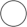 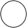 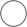   法学部  経営学部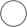   経済経営研究科    理⼯学研究科    ⽂学研究科  法学政治学研究科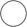 学年 *  1年次⽣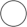   2年次⽣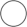   3年次⽣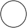 4年次⽣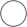 学⽣現住所 *※現在お住まいの住所を⼊⼒してください郵便番号（学⽣） *携帯番号（学⽣） *※ハイフンなしでご⼊⼒ください。不備があった場合に連絡する場合がございます。確実に連絡のつく電話番号を記⼊してください。保証⼈⽒名 *保証⼈住所 *郵便番号（保証⼈） *携帯番号（保証⼈） *※ハイフンなしでご⼊⼒ください。不備があった場合に連絡する場合があります。確実に連絡のつく電話番号を記⼊してください。「新型コロナウイルス感染症拡⼤に伴う家計急変者に係る納付⾦減免」（2021年度実施分）、または「成蹊⼤学私費外国⼈留学⽣授業料等減免に関する規則」による授業料減免を受けている *  はい（要件対象外となります）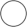   いいえ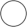 2021年度はすべて休学中または留学中である *  はい（要件対象外となります）    いいえ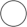 募集要項「３．申請資格」「４．提出書類」をよく読み、必要な書類を揃えてください。 *  承知しました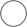 募集要項３（３）のうち、あなたが該当する項⽬はどれですか（⼀つのみ選択） *複数の要件に該当するはどれか⼀つの要件に絞って申請してください。  ア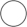   イ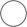   ウ    エ    オ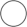 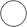 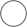   カ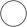 主たる⽣計維持者の収⼊減少額について、令和2年の所得が令和元年の所得と⽐較し3割減少している（「申請要項３（３）ア」に該当）主たる⽣計維持者…原則⽗⺟のうち、世帯の中で⽣活費を主に負担している⽅  はい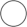 主たる⽣計維持者において、令和3年の所得⾒込み（令和3年1⽉〜11⽉所得のひと⽉あたり平均を12倍するなどして算出）が、令和元年または令和2年の所得と⽐較し3割以上減少している（「申請要項３（３）イ」に該当）主たる⽣計維持者…原則⽗⺟のうち、世帯の中で⽣活費を主に負担している⽅はい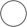 ⽣計維持者の収⼊を合算した世帯年収において、令和2年の所得が令和元年の所得と⽐較して3割以上減少していること（「申請要項３（３）ウ」に該当）⽣計維持者…⽗⺟がいる場合は原則として⽗⺟2名（無収⼊である場合も⽣計維持者としていれること）はい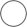 ⽣計維持者の収⼊を合算した世帯年収において、令和3年の所得⾒込み（令和3年1⽉〜11⽉所得のひと⽉あたり平均を12倍するなどして算出）が令和元年または令和2年の所得と⽐較して3割以上減少していること（「申請要項３（３）エ」に該当）⽣計維持者…⽗⺟がいる場合は原則として⽗⺟2名（無収⼊である場合も⽣計維持者としていれること）はい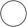 学⽣本⼈のアルバイト収⼊において、令和2年の所得が令和元年の所得と⽐較して5割以上減少している（「申請要項３（３）オ」に該当）  はい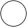 学⽣本⼈のアルバイト収⼊において、令和3年の所得⾒込み（令和3年1⽉〜11⽉所得のひと⽉あたり平均を12倍するなどして算出）が令和元年または令和2年の所得と⽐較して5割以上減少している（「申請要項３（３）カ」に該当）  はい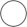 「３.（３）ア.」に該当する⽅は「令和2年分の確定申告書（第⼀表、第⼆表控・税務署受付後のもの）、⼜は源泉徴収票（中途就・退職に⽇付の⼊っていないもの）、⼜は令和3年度課税証明書」または「令和元年分の確定申告書（第⼀表、第⼆表控・税務署受付後のもの）、⼜は源泉徴収票（中途就・退職に⽇付の⼊っていないもの）、⼜は令和2年度課税証明書 」をアップロードしてください。 *  書類のアップロードへ進む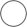 「３.（３）イ.」に該当する⽅は「令和3年1⽉~11⽉分の収⼊証明書」および、「令和2年分の確定申告書（第⼀表、第⼆表控・税務署受付後のもの）、⼜は源泉徴収票（中途就・退職に⽇付の⼊っていないもの）、⼜は令和3年度課税証明書」または「令和元年分の確定申告書（第⼀表、第⼆表控・税務署受付後のもの）、⼜は源泉徴収票（中途 就・退職に⽇付の⼊っていないもの）、⼜は令和2年度課税証明書」をアップロードしてください。 *  書類のアップロードへ進む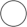 「３.（３）ウ.」に該当する⽅は⽣計維持者全員の「令和2年分の確定申告書（第⼀表、第⼆表控・税務署受付後のもの）、⼜は源泉徴収票（中途就・退職に⽇付の⼊っていないもの）、⼜は令和3年度課税証明書」「令和元年分の確定申告書（第⼀表、第⼆表控・税務署受付後のもの）、⼜は源泉徴収票（中途就・退職に⽇付の⼊っていないもの）、⼜は令和2年度課税証明書」をアップロードしてください。 *  書類のアップロードへ進む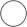 「３.（３）エ.」に該当する⽅は⽣計維持者全員の「令和3年1⽉~11⽉分の収⼊証明書」および「令和2年分の確定申告書（第⼀表、第⼆表控・税務署受付後のもの）、⼜は源泉徴収票（中途就・退職に⽇付の⼊っていないもの）、⼜は令和3年度課税証明書 」または「令和元年分の確定申告書（第⼀表、第⼆表控・税務署受付後のもの）、⼜は源泉徴収票（中途就・退職に⽇付の⼊っていないもの）、⼜は令和2年度課税証明書 」をアップロードしてください。 *  書類のアップロードへ進む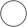 「３.（３）オ.」に該当する⽅はアルバイト収⼊の「令和2年分および令和元年分の源泉徴収票（中途就・退職に⽇付の⼊っていないもの） 」または、「令和2年分および令和元年分の給与明細書」をアップロードしてください。複数のアルバイト先がある場合、すべてのアルバイト先について提出が必要です。 *※源泉徴収票または給与明細書が提出できない場合は、区市町村発⾏の所得証明書でも可令和2年分の源泉徴収票・給与明細書が提出不可：令和3年度所得証明書令和元年分の源泉徴収票・給与明細書が提出不可：令和2年度所得証明書  書類のアップロードへ進む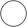 「３.（３）カ.」に該当する⽅は令和3年1⽉~11⽉分のアルバイト収⼊における「給与明細書」および「令和2年分の源泉徴収票 」または「令和元年分の源泉徴収票 」をアップロードしてください。 *※源泉徴収票または給与明細書が提出できない場合は、区市町村発⾏の所得証明書または給与振込が確認できる通帳でも可令和3年1⽉~11⽉分の給与明細書が提出不可：給与振込が確認できる通帳該当部分令和2年分の源泉徴収票・給与明細書が提出不可：令和3年度所得証明書令和元年分の源泉徴収票・給与明細書が提出不可：令和2年度所得証明書  書類のアップロードへ進む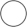 「３.（３）イ.」に該当する⽅。以下のどちらを提出しますか︖ *  令和2年分の確定申告書（第⼀表、第⼆表控・税務署受付後のもの）、⼜は源泉徴収票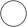   令和元年分の確定申告書（第⼀表、第⼆表控・税務署受付後のもの）、⼜は源泉徴収票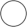 「３.（３）エ.」に該当する⽅。以下のどちらを提出しますか︖ *  令和2年分の確定申告書（第⼀表、第⼆表控・税務署受付後のもの）、⼜は源泉徴収票令和元年分の確定申告書（第⼀表、第⼆表控・税務署受付後のもの）、⼜は源泉徴収票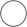 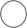 「３.（３）カ.」に該当する⽅。以下のどちらを提出しますか︖ *※源泉徴収票または給与明細書が提出できない場合は、区市町村発⾏の所得証明書でも可令和2年分の源泉徴収票・給与明細書が提出不可：令和3年度所得証明書令和元年分の源泉徴収票・給与明細書が提出不可：令和2年度所得証明書  令和2年分の源泉徴収票または給与明細書    令和元年分の源泉徴収票または給与明細書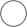 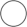 【アを選択した⽅】主たる⽣計維持者の令和2年分確定申告書（第⼀表、第⼆表控・税務署受付後のもの）、⼜は源泉徴収票（中途就・退職に⽇付の⼊っていないもの）*確定申告書（控）⼜は源泉徴収票が提出できない場合は、区市町村発⾏の令和3年度所得証明書でも可※e-taxによる確定申告で税務署受付印等がない場合は受信通知の画⾯も併せて添付してください。※申請要項を熟読のうえ、ご⾃⾝が該当する証明書類データをアップロードしてください。※ご⾃⾝が対象とならない項⽬については、データアップロードせず次に進んでください。※写真不明瞭により記載内容が確認できないことがないようご注意ください。 ファイルのアップロードファイル数の制限: 10  単⼀ファイル サイズの制限: 1GB  許可するファイルの種類: Word、Excel、PPT、PDF、画像、ビデオ、オーディオ【イを選択した⽅】主たる⽣計維持者の令和2年分確定申告書（第⼀表、第⼆表控・税務署受付後のもの）、⼜は源泉徴収票（中途就・退職に⽇付の⼊っていないもの）*確定申告書（控）⼜は源泉徴収票が提出できない場合は、区市町村発⾏の令和3年度所得証明書でも可※e-taxによる確定申告で税務署受付印等がない場合は受信通知の画⾯も併せて添付してください。※申請要項を熟読のうえ、ご⾃⾝が該当する証明書類データをアップロードしてください。※ご⾃⾝が対象とならない項⽬については、データアップロードせず次に進んでください。※写真不明瞭により記載内容が確認できないことがないようご注意ください。 ファイルのアップロードファイル数の制限: 10  単⼀ファイル サイズの制限: 1GB  許可するファイルの種類: Word、Excel、PPT、PDF、画像、ビデオ、オーディオ【ウを選択した⽅】⽣計維持者1⼈⽬（主たる⽣計維持者）の令和2年分確定申告書（第⼀表、第⼆表控・税務署受付後のもの）、⼜は源泉徴収票（中途就・退職に⽇付の⼊っていないもの）*確定申告書（控）⼜は源泉徴収票が提出できない場合は、区市町村発⾏の令和3年度所得証明書でも可※e-taxによる確定申告で税務署受付印等がない場合は受信通知の画⾯も併せて添付してください。※申請要項を熟読のうえ、ご⾃⾝が該当する証明書類データをアップロードしてください。※ご⾃⾝が対象とならない項⽬については、データアップロードせず次に進んでください。※写真不明瞭により記載内容が確認できないことがないようご注意ください。 ファイルのアップロードファイル数の制限: 10  単⼀ファイル サイズの制限: 1GB  許可するファイルの種類: Word、Excel、PPT、PDF、画像、ビデオ、オーディオ【エを選択した⽅】⽣計維持者1⼈⽬（主たる⽣計維持者）の令和2年分確定申告書（第⼀表、第⼆表控・税務署受付後のもの）、⼜は源泉徴収票（中途就・退職に⽇付の⼊っていないもの）*確定申告書（控）⼜は源泉徴収票が提出できない場合は、区市町村発⾏の令和3年度所得証明書でも可※e-taxによる確定申告で税務署受付印等がない場合は受信通知の画⾯も併せて添付してください。※申請要項を熟読のうえ、ご⾃⾝が該当する証明書類データをアップロードしてください。※ご⾃⾝が対象とならない項⽬については、データアップロードせず次に進んでください。※写真不明瞭により記載内容が確認できないことがないようご注意ください。 ファイルのアップロードファイル数の制限: 10  単⼀ファイル サイズの制限: 1GB  許可するファイルの種類: Word、Excel、PPT、PDF、画像、ビデオ、オーディオ【ウを選択した⽅】⽣計維持者2⼈⽬の令和2年分確定申告書（第⼀表、第⼆表控・税務署受付後のもの）、⼜は源泉徴収票（中途就・退職に⽇付の⼊っていないもの）*確定申告書（控）⼜は源泉徴収票が提出できない場合は、区市町村発⾏の令和3年度所得証明書でも可※e-taxによる確定申告で税務署受付印等がない場合は受信通知の画⾯も併せて添付してください。※申請要項を熟読のうえ、ご⾃⾝が該当する証明書類データをアップロードしてください。※ご⾃⾝が対象とならない項⽬については、データアップロードせず次に進んでください。※写真不明瞭により記載内容が確認できないことがないようご注意ください。 ファイルのアップロードファイル数の制限: 10  単⼀ファイル サイズの制限: 1GB  許可するファイルの種類: Word、Excel、PPT、PDF、画像、ビデオ、オーディオ【エを選択した⽅】⽣計維持者2⼈⽬の令和2年分確定申告書（第⼀表、第⼆表控・税務署受付後のもの）、⼜は源泉徴収票（中途就・退職に⽇付の⼊っていないもの）*確定申告書（控）⼜は源泉徴収票が提出できない場合は、区市町村発⾏の令和3年度所得証明書でも可※e-taxによる確定申告で税務署受付印等がない場合は受信通知の画⾯も併せて添付してください。※申請要項を熟読のうえ、ご⾃⾝が該当する証明書類データをアップロードしてください。※ご⾃⾝が対象とならない項⽬については、データアップロードせず次に進んでください。※写真不明瞭により記載内容が確認できないことがないようご注意ください。 ファイルのアップロードファイル数の制限: 10  単⼀ファイル サイズの制限: 1GB  許可するファイルの種類: Word、Excel、PPT、PDF、画像、ビデオ、オーディオ【アを選択した⽅】主たる⽣計維持者の令和元年分確定申告書（第⼀表、第⼆表控・税務署受付後のもの）、⼜は源泉徴収票（中途就・退職に⽇付の⼊っていないもの） *確定申告書（控）⼜は源泉徴収票が提出できない場合は、区市町村発⾏の令和2年度所得証明書でも可※e-taxによる確定申告で税務署受付印等がない場合は受信通知の画⾯も併せて添付してください。※申請要項を熟読のうえ、ご⾃⾝が該当する証明書類データをアップロードしてください。※ご⾃⾝が対象とならない項⽬については、データアップロードせず次に進んでください。※写真不明瞭により記載内容が確認できないことがないようご注意ください。 ファイルのアップロードファイル数の制限: 10  単⼀ファイル サイズの制限: 1GB  許可するファイルの種類: Word、Excel、PPT、PDF、画像、ビデオ、オーディオ【イを選択した⽅】主たる⽣計維持者の令和元年分確定申告書（第⼀表、第⼆表控・税務署受付後のもの）、⼜は源泉徴収票（中途就・退職に⽇付の⼊っていないもの） *確定申告書（控）⼜は源泉徴収票が提出できない場合は、区市町村発⾏の令和2年度所得証明書でも可※e-taxによる確定申告で税務署受付印等がない場合は受信通知の画⾯も併せて添付してください。※申請要項を熟読のうえ、ご⾃⾝が該当する証明書類データをアップロードしてください。※ご⾃⾝が対象とならない項⽬については、データアップロードせず次に進んでください。※写真不明瞭により記載内容が確認できないことがないようご注意ください。 ファイルのアップロードファイル数の制限: 10  単⼀ファイル サイズの制限: 1GB  許可するファイルの種類: Word、Excel、PPT、PDF、画像、ビデオ、オーディオ【ウを選択した⽅】⽣計維持者1⼈⽬（主たる⽣計維持者）の令和元年分確定申告書（第⼀表、第⼆表控・税務署受付後のもの）、⼜は源泉徴収票 *確定申告書（控）⼜は源泉徴収票が提出できない場合は、区市町村発⾏の令和2年度所得証明書でも可※e-taxによる確定申告で税務署受付印等がない場合は受信通知の画⾯も併せて添付してください。※申請要項を熟読のうえ、ご⾃⾝が該当する証明書類データをアップロードしてください。※ご⾃⾝が対象とならない項⽬については、データアップロードせず次に進んでください。※写真不明瞭により記載内容が確認できないことがないようご注意ください。 ファイルのアップロードファイル数の制限: 10  単⼀ファイル サイズの制限: 1GB  許可するファイルの種類: Word、Excel、PPT、PDF、画像、ビデオ、オーディオ【ウを選択した⽅】⽣計維持者2⼈⽬の令和元年分確定申告書（第⼀表、第⼆表控・税務署受付後のもの）、⼜は源泉徴収票 *確定申告書（控）⼜は源泉徴収票が提出できない場合は、区市町村発⾏の令和2年度所得証明書でも可※e-taxによる確定申告で税務署受付印等がない場合は受信通知の画⾯も併せて添付してください。※申請要項を熟読のうえ、ご⾃⾝が該当する証明書類データをアップロードしてください。※ご⾃⾝が対象とならない項⽬については、データアップロードせず次に進んでください。※写真不明瞭により記載内容が確認できないことがないようご注意ください。 ファイルのアップロードファイル数の制限: 10  単⼀ファイル サイズの制限: 1GB  許可するファイルの種類: Word、Excel、PPT、PDF、画像、ビデオ、オーディオ【エを選択した⽅】⽣計維持者1⼈⽬（主たる⽣計維持者）の令和元年分確定申告書（第⼀表、第⼆表控・税務署受付後のもの）、⼜は源泉徴収票（中途就・退職に⽇付の⼊っていないもの） *確定申告書（控）⼜は源泉徴収票が提出できない場合は、区市町村発⾏の令和2年度所得証明書でも可※e-taxによる確定申告で税務署受付印等がない場合は受信通知の画⾯も併せて添付してください。※申請要項を熟読のうえ、ご⾃⾝が該当する証明書類データをアップロードしてください。※ご⾃⾝が対象とならない項⽬については、データアップロードせず次に進んでください。※写真不明瞭により記載内容が確認できないことがないようご注意ください。 ファイルのアップロードファイル数の制限: 10  単⼀ファイル サイズの制限: 1GB  許可するファイルの種類: Word、Excel、PPT、PDF、画像、ビデオ、オーディオ【エを選択した⽅】⽣計維持者2⼈⽬の令和元年分確定申告書（第⼀表、第⼆表控・税務署受付後のもの）、⼜は源泉徴収票（中途就・退職に⽇付の⼊っていないもの） *確定申告書（控）⼜は源泉徴収票が提出できない場合は、区市町村発⾏の令和2年度所得証明書でも可※e-taxによる確定申告で税務署受付印等がない場合は受信通知の画⾯も併せて添付してください。※申請要項を熟読のうえ、ご⾃⾝が該当する証明書類データをアップロードしてください。※ご⾃⾝が対象とならない項⽬については、データアップロードせず次に進んでください。※写真不明瞭により記載内容が確認できないことがないようご注意ください。 ファイルのアップロードファイル数の制限: 10  単⼀ファイル サイズの制限: 1GB  許可するファイルの種類: Word、Excel、PPT、PDF、画像、ビデオ、オーディオ【イを選択した⽅】主たる⽣計維持者の令和3年1⽉~11⽉分の収⼊証明書 *【給与所得者】令和3年1⽉~11⽉分の給与明細書、雇⽤保険受給資格者証、退職証明書等【給与所得者以外】令和3年1⽉~11⽉分の事業帳簿（各⽉の売上・経費・所得⾦額がわかるもの）、廃業証明書等※ファイルアップロード上限は10枚（単⼀ファイル1ＧＢまで）となっていますので、上限を超える場合はこの後の項⽬で追加アップロードを⾏ってください。※申請要項を熟読のうえ、ご⾃⾝が該当する証明書類データをアップロードしてください。※ご⾃⾝が対象とならない項⽬については、データアップロードせず次に進んでください。※写真不明瞭により記載内容が確認できないことがないようご注意ください。 ファイルのアップロードファイル数の制限: 10  単⼀ファイル サイズの制限: 1GB  許可するファイルの種類: Word、Excel、PPT、PDF、画像、ビデオ、オーディオ【追加分】令和3年1⽉~11⽉分の収⼊証明書【給与所得者】令和3年1⽉~11⽉分の給与明細書、雇⽤保険受給資格者証、退職証明書等【給与所得者以外令和3年1⽉~11⽉分の事業帳簿（各⽉の売上・経費・所得⾦額がわかるもの）、廃業証明書等※収⼊の減少証明書について、データ上限によりアップロードできかった⽅は、こちらで追加アップロードを⾏ってください。任意項⽬ですので、不要な⽅は次へ進んでください。※申請要項を熟読のうえ、ご⾃⾝が該当する証明書類データをアップロードしてください。※ご⾃⾝が対象とならない項⽬については、データアップロードせず次に進んでください。※写真不明瞭により記載内容が確認できないことがないようご注意ください。 ファイルのアップロードファイル数の制限: 10  単⼀ファイル サイズの制限: 1GB  許可するファイルの種類: Word、Excel、PPT、PDF、画像、ビデオ、オーディオ【エを選択した⽅】⽣計維持者1⼈⽬（主たる⽣計維持者）の令和3年1⽉~11⽉分の収⼊証明書 *【給与所得者】令和3年1⽉~11⽉分の給与明細書、雇⽤保険受給資格者証、退職証明書等【給与所得者以外】令和3年1⽉~11⽉分の事業帳簿（各⽉の売上・経費・所得⾦額がわかるもの）、廃業証明書等※ファイルアップロード上限は10枚（単⼀ファイル1ＧＢまで）となっていますので、上限を超える場合はこの後の項⽬で追加アップロードを⾏ってください。※申請要項を熟読のうえ、ご⾃⾝が該当する証明書類データをアップロードしてください。※ご⾃⾝が対象とならない項⽬については、データアップロードせず次に進んでください。※写真不明瞭により記載内容が確認できないことがないようご注意ください。 ファイルのアップロードファイル数の制限: 10  単⼀ファイル サイズの制限: 1GB  許可するファイルの種類: Word、Excel、PPT、PDF、画像、ビデオ、オーディオ【追加分】⽣計維持者1⼈⽬（主たる⽣計維持者）の令和3年1⽉~11⽉分収⼊証明書【給与所得者】令和3年1⽉~11⽉分の給与明細書、雇⽤保険受給資格者証、退職証明書等【給与所得者以外】令和3年1⽉~11⽉分の事業帳簿（各⽉の売上・経費・所得⾦額がわかるもの）、廃業証明書等※収⼊の減少証明書について、データ上限によりアップロードできかった⽅は、こちらで追加アップロードを⾏ってください。任意項⽬ですので、不要な⽅は次へ進んでください。※申請要項を熟読のうえ、ご⾃⾝が該当する証明書類データをアップロードしてください。※ご⾃⾝が対象とならない項⽬については、データアップロードせず次に進んでください。※写真不明瞭により記載内容が確認できないことがないようご注意ください。 ファイルのアップロードファイル数の制限: 10  単⼀ファイル サイズの制限: 1GB  許可するファイルの種類: Word、Excel、PPT、PDF、画像、ビデオ、オーディオ【エを選択した⽅】⽣計維持者2⼈⽬の令和3年1⽉~11⽉分の収⼊証明書 *【給与所得者】令和3年1⽉~11⽉分の給与明細書、雇⽤保険受給資格者証、退職証明書等【給与所得者以外】令和3年1⽉~11⽉分の事業帳簿（各⽉の売上・経費・所得⾦額がわかるもの）、廃業証明書等※ファイルアップロード上限は10枚（単⼀ファイル1ＧＢまで）となっていますので、上限を超える場合はこの後の項⽬で追加アップロードを⾏ってください。※申請要項を熟読のうえ、ご⾃⾝が該当する証明書類データをアップロードしてください。※ご⾃⾝が対象とならない項⽬については、データアップロードせず次に進んでください。※写真不明瞭により記載内容が確認できないことがないようご注意ください。 ファイルのアップロードファイル数の制限: 10  単⼀ファイル サイズの制限: 1GB  許可するファイルの種類: Word、Excel、PPT、PDF、画像、ビデオ、オーディオ【追加分】⽣計維持者2⼈⽬の令和3年1⽉~11⽉分収⼊証明書【給与所得者】令和3年1⽉~11⽉分の給与明細書、雇⽤保険受給資格者証、退職証明書等【給与所得者以外】令和3年1⽉~11⽉分の事業帳簿（各⽉の売上・経費・所得⾦額がわかるもの）、廃業証明書等※収⼊の減少証明書について、データ上限によりアップロードできかった⽅は、こちらで追加アップロードを⾏ってください。任意項⽬ですので、不要な⽅は次へ進んでください。※申請要項を熟読のうえ、ご⾃⾝が該当する証明書類データをアップロードしてください。※ご⾃⾝が対象とならない項⽬については、データアップロードせず次に進んでください。※写真不明瞭により記載内容が確認できないことがないようご注意ください。 ファイルのアップロードファイル数の制限: 10  単⼀ファイル サイズの制限: 1GB  許可するファイルの種類: Word、Excel、PPT、PDF、画像、ビデオ、オーディオ【オを選択した⽅】学⽣本⼈の令和2年分の源泉徴収票（中途就・退職に⽇付の⼊っていないもの）⼜は給与明細書 *※源泉徴収票または給与明細書が提出できない場合は、区市町村発⾏の令和3年度所得証明書でも可※ファイルアップロード上限は10枚（単⼀ファイル1ＧＢまで）となっていますので、上限を超える場合はこの後の項⽬で追加アップロードを⾏ってください。 ファイルのアップロードファイル数の制限: 10  単⼀ファイル サイズの制限: 1GB  許可するファイルの種類: Word、Excel、PPT、PDF、画像、ビデオ、オーディオ【追加分】学⽣本⼈の令和2年分の源泉徴収票（中途就・退職に⽇付の⼊っていないもの）⼜は給与明細書※源泉徴収票または給与明細書が提出できない場合は、区市町村発⾏の令和3年度所得証明書でも可 ファイルのアップロードファイル数の制限: 10  単⼀ファイル サイズの制限: 1GB  許可するファイルの種類: Word、Excel、PPT、PDF、画像、ビデオ、オーディオ【オを選択した⽅】学⽣本⼈の令和元年分の源泉徴収票（中途就・退職に⽇付の⼊っていないもの）⼜は給与明細書*※源泉徴収票または給与明細書が提出できない場合は、区市町村発⾏の令和2年度所得証明書でも可※ファイルアップロード上限は10枚（単⼀ファイル1ＧＢまで）となっていますので、上限を超える場合はこの後の項⽬で追加アップロードを⾏ってください。 ファイルのアップロードファイル数の制限: 10  単⼀ファイル サイズの制限: 1GB  許可するファイルの種類: Word、Excel、PPT、PDF、画像、ビデオ、オーディオ【追加分】学⽣本⼈の令和元年分の源泉徴収票（中途就・退職に⽇付の⼊っていないもの）⼜は給与明細書※源泉徴収票または給与明細書が提出できない場合は、区市町村発⾏の令和2年度所得証明書でも可 ファイルのアップロードファイル数の制限: 10  単⼀ファイル サイズの制限: 1GB  許可するファイルの種類: Word、Excel、PPT、PDF、画像、ビデオ、オーディオ【カを選択した⽅】学⽣本⼈の令和2年分の源泉徴収票（中途就・退職に⽇付の⼊っていないもの）⼜は給与明細書 *※源泉徴収票または給与明細書が提出できない場合は、区市町村発⾏の令和3年度所得証明書でも可※ファイルアップロード上限は10枚（単⼀ファイル1ＧＢまで）となっていますので、上限を超える場合はこの後の項⽬で追加アップロードを⾏ってください。 ファイルのアップロードファイル数の制限: 10  単⼀ファイル サイズの制限: 1GB  許可するファイルの種類: Word、Excel、PPT、PDF、画像、ビデオ、オーディオ【追加分】学⽣本⼈の令和2年分の源泉徴収票（中途就・退職に⽇付の⼊っていないもの）⼜は給与明細書※源泉徴収票または給与明細書が提出できない場合は、区市町村発⾏の令和3年度所得証明書でも可 ファイルのアップロードファイル数の制限: 10  単⼀ファイル サイズの制限: 1GB  許可するファイルの種類: Word、Excel、PPT、PDF、画像、ビデオ、オーディオ【カを選択した⽅】学⽣本⼈の令和元年分の源泉徴収票（中途就・退職に⽇付の⼊っていないもの）⼜は給与明細書*※源泉徴収票または給与明細書が提出できない場合は、区市町村発⾏の令和2年度所得証明書でも可※ファイルアップロード上限は10枚（単⼀ファイル1ＧＢまで）となっていますので、上限を超える場合はこの後の項⽬で追加アップロードを⾏ってください。 ファイルのアップロードファイル数の制限: 10  単⼀ファイル サイズの制限: 1GB  許可するファイルの種類: Word、Excel、PPT、PDF、画像、ビデオ、オーディオ【追加分】学⽣本⼈の令和元年分の源泉徴収票（中途就・退職に⽇付の⼊っていないもの）⼜は給与明細書※源泉徴収票または給与明細書が提出できない場合は、区市町村発⾏の令和2年度所得証明書でも可 ファイルのアップロードファイル数の制限: 10  単⼀ファイル サイズの制限: 1GB  許可するファイルの種類: Word、Excel、PPT、PDF、画像、ビデオ、オーディオ【カを選択した⽅】学⽣本⼈の令和3年1⽉〜11⽉のアルバイトにおける給与明細書 *※給与明細書が提出できない場合は、各⽉の給与振込が確認できる通帳でも可※ファイルアップロード上限は10枚（単⼀ファイル1ＧＢまで）となっていますので、上限を超える場合はこの後の項⽬で追加アップロードを⾏ってください。 ファイルのアップロードファイル数の制限: 10  単⼀ファイル サイズの制限: 1GB  許可するファイルの種類: Word、Excel、PPT、PDF、画像、ビデオ、オーディオ【追加分】学⽣本⼈の令和3年1⽉〜11⽉のアルバイトにおける給与明細書※給与明細書が提出できない場合は、各⽉の給与振込が確認できる通帳でも可 ファイルのアップロードファイル数の制限: 10  単⼀ファイル サイズの制限: 1GB  許可するファイルの種類: Word、Excel、PPT、PDF、画像、ビデオ、オーディオ主たる⽣計維持者⼀⼈の令和2年の所得⾦額または令和3年の所得⾒込額が、給与所得者の場合は841万円以下（源泉徴収票の⽀払⾦額）、給与所得者以外は355万円以下（確定申告書等の所得⾦額）ですか︖ *給与所得と給与所得以外の所得が両⽅ある場合は給与収⼊額とその他の所得の合算額が841万円かつ給与所得以外の所得が355万円以下であることが要件となります。  はい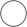 いいえ（要件対象外となります。）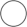 主たる⽣計維持者⼀⼈の令和2年の所得⾦額または令和3年の所得⾒込額が、給与所得者の場合は841万円以下（源泉徴収票の⽀払⾦額）、給与所得者以外は355万円以下（確定申告書等の所得⾦額）ですか︖ *給与所得と給与所得以外の所得が両⽅ある場合は給与収⼊額とその他の所得の合算額が841万円かつ給与所得以外の所得が355万円以下であることが要件となります。  はい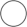 いいえ（要件対象外となります。）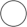 主たる⽣計維持者にかかる所得の証明について、以下のどちらを提出しますか︖ *  令和2年分の確定申告書（第⼀表、第⼆表控・税務署受付後のもの）、⼜は源泉徴収票    令和3年分の収⼊に関する証明書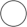 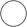 主たる⽣計維持者の令和2年分確定申告書（第⼀表、第⼆表控・税務署受付後のもの）、⼜は源泉徴収票（中途就・退職に⽇付の⼊っていないもの） *確定申告書（控）⼜は源泉徴収票が提出できない場合は、区市町村発⾏の令和3年度所得証明書でも可※e-taxによる確定申告で税務署受付印等がない場合は受信通知の画⾯も併せて添付してください。※申請要項を熟読のうえ、ご⾃⾝が該当する証明書類データをアップロードしてください。※ご⾃⾝が対象とならない項⽬については、データアップロードせず次に進んでください。※写真不明瞭により記載内容が確認できないことがないようご注意ください。 ファイルのアップロードファイル数の制限: 10  単⼀ファイル サイズの制限: 1GB  許可するファイルの種類: Word、Excel、PPT、PDF、画像、ビデオ、オーディオ主たる⽣計維持者の令和3年1⽉~11⽉分の収⼊証明書 *【給与所得者】令和3年1⽉~11⽉分の給与明細書、雇⽤保険受給資格者証、退職証明書等【給与所得者以外】令和3年1⽉~11⽉分の事業帳簿（各⽉の売上・経費・所得⾦額がわかるもの）、廃業証明書等※ファイルアップロード上限は10枚（単⼀ファイル1ＧＢまで）となっていますので、上限を超える場合はこの後の項⽬で追加アップロードを⾏ってください。※申請要項を熟読のうえ、ご⾃⾝が該当する証明書類データをアップロードしてください。※ご⾃⾝が対象とならない項⽬については、データアップロードせず次に進んでください。※写真不明瞭により記載内容が確認できないことがないようご注意ください。 ファイルのアップロードファイル数の制限: 10  単⼀ファイル サイズの制限: 1GB  許可するファイルの種類: Word、Excel、PPT、PDF、画像、ビデオ、オーディオ現在の奨学⾦受給状況を回答してください（複数回答可） *  ⽇本学⽣⽀援機構給付奨学⾦（旧制度）を受給している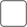   ⾼等教育の修学⽀援新制度（⽇本学⽣⽀援機構給付奨学⾦・授業料減免）を受給している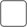   ⽇本学⽣⽀援機構貸与奨学⾦（1種・2種）を利⽤している    ⼤学独⾃奨学⾦・財団奨学⾦を受給している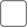 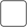   受給なし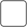 減収の状況について *学費負担者（⽗⺟等）の収⼊について、新型コロナウイルス感染症拡⼤前後の変化および現状について、詳細に⼊⼒してください。（200字〜400字程度）学⽣本⼈⼝座情報の⼊⼒に進む *奨学⾦を給付する際に使⽤しますので、ご⼊⼒ください  はい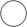 銀⾏名（〇〇銀⾏と⼊⼒） *⾦融機関コード（数字4桁） *⽀店名（〇〇⽀店と⼊⼒） *⽀店コード（数字3桁） *預⾦種別 *  普通⼝座（登録可）    当座預⾦（登録不可）    その他（登録不可）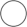 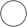 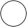 ⼝座番号（数字7桁）*※⼝座番号が7桁に満たない場合は、先頭部分に「0」を⼊⼒して、全部で7桁となるようにご⼊⼒ください。例：⼝座番号12345→0012345と⼊⼒）⼝座名義⼈（カタカナで記⼊。姓と名の間はスペースを空けること） *預⾦⼝座は「学⽣本⼈名義の普通預⾦」⼝座に限ります。登録しようとしているのは学⽣本⼈名義の⼝座ですね︖ *  はい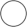   いいえ（登録できません）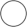 教育資⾦贈与信託専⽤⼝座は振込⼝座に指定できません。（教育資⾦の⼀括贈与に係る贈与税の⾮課税措置の適⽤を受けるために創設した普通⼝座のことを⾔います。）登録しようとしているのは教育資⾦贈与信託専⽤⼝座ではありませんね︖ *  教育資⾦贈与信託専⽤⼝座ではありません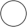 教育資⾦贈与信託専⽤⼝座です（登録できません）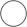 通帳の写真をアップロードしてください。 *（通帳がない場合、銀⾏名・⽀店名・⼝座番号・名義⼈の確認できるキャッシュカードのコピーもしくはスマートフォン画⾯のスクリーンショットでも可） ファイルのアップロードファイル数の制限: 3  単⼀ファイル サイズの制限: 10MB  許可するファイルの種類: PDF、画像最後に修学の意欲について伺います。 *  回答の⼊⼒へ進む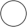 ＜学修の⽬的（将来の展望含む）＞現在在籍中の課程での学修の⽬的はどのようなものですか。次の（１）から（３）を参考にしつつ、その内容を⼊⼒してください。（200〜400⽂字程度）（１）将来就きたい職業（業種）があり、その職業（業種）に就くための知識の修得や資格を取得するため。（２）興味のある学問分野や実践的領域があり、それらに関する知識を習得し、理解を深めるため。（３）将来、社会⼈として⾃⽴するための基礎的な能⼒を⾝に付けるため。 *＜学修の計画＞前述の学修の⽬的の実現のために、今までに何をどのように学び、また、今後、何をどのように学びたいと考えているかを⼊⼒してください。（200〜400⽂字程度） *あなたは、卒業まで学びを継続し、全うする意志を持っていますか。次の項⽬の中から該当するものを選択してください。※学修意欲が低いと判断された場合は、対象外となる可能性があります。 *  卒業まで学びを継続し、全うしようとする意志がある。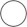 卒業まで学びを継続し、全うしようとする意志はない。（要件対象外となります）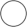 前問で「卒業まで学びを継続し、全うしようとする意志がある。」を選択した場合、どのような姿勢で学びに取り組もうと考えているかを⼊⼒してください。（200〜400⽂字程度） *このコンテンツは   Microsoft   によって作成または承認されたものではありません。送信したデータはフォームの所有者に送信されます。 Microsoft Forms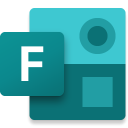 